  РАШЭННЕ	РЕШЕНИЕ29 декабря 2023 г.  № 72Об изменении решения Житлинского  сельского Совета депутатов от 28 декабря 2022 г. № 59На основании пункта 2 статьи 122 Бюджетного кодекса Республики Беларусь Житлинский сельский Совет депутатов РЕШИЛ:Внести в решение Житлинского сельского Совета   депутатов     от28 декабря 2022 г. № 59 «О сельском бюджете на 2023 год» следующие изменения:пункт 1 изложить в новой редакции:«1. Утвердить сельский бюджет на 2023 год по расходам в сумме 203 908,25 белорусского рубля (далее - рубль) исходя из прогнозируемого объема доходов в сумме 198 321,25 рубля.Установить размер дефицита сельского бюджета на 2023 год в сумме5587,00 рубля  и источники его финансирования согласно приложению 1.»;1.2. в пункте 2:	в абзаце втором цифры «199 211,00» заменить цифрами «198 321,25»;	в абзаце третьем цифры «199 211,00» заменить цифрами «203 908,25»;1.3. дополнить решение пунктом 41 следующего содержания: «41. Передать в 2023 году из сельского бюджета в районный бюджет межбюджетные трансферты в сумме 10 000,00 рубля.»;1.4. приложения 1-5 к решению Житлинского сельского Совета депутатов от 28 декабря 2022 г. № 59 «О сельском бюджете на 2023 год» изложить в новой редакции (прилагаются).2. Опубликовать настоящее решение путем размещения на интернет-сайте Ивацевичского районного исполнительного комитета.3. Настоящее решение вступает в силу после его официального опубликования.Председатель	П.А.Свибович                                               Приложение 1к решениюЖитлинского сельскогоСовета депутатов28.12.2022 № 59(в редакции решенияЖитлинского сельскогоСовета депутатов29.12.2023 № 72)ИСТОЧНИКИфинансирования дефицита сельского  бюджета                                                                           Приложение 2к решениюЖитлинского сельскогоСовета депутатов28.12.2022 № 59(в редакции решенияЖитлинского сельскогоСовета депутатов29.12.2023 № 72)ДОХОДЫсельского бюджета(рублей)                                              Приложение 3к решениюЖитлинского сельскогоСовета депутатов28.12.2022 № 59(в редакции решенияЖитлинского сельскогоСовета депутатов29.12.2023 № 72)РАСХОДЫсельского бюджета по функциональной классификации расходов бюджета по разделам, подразделам и видам(рублей)                                               Приложение 4к решениюЖитлинского сельскогоСовета депутатов28.12.2022 № 59(в редакции решенияЖитлинского сельскогоСовета депутатов29.12.2023 № 72)РАСПРЕДЕЛЕНИЕбюджетных назначений по распорядителям бюджетных средств районного бюджета в соответствии с ведомственной классификацией расходов сельского бюджета и функциональной классификацией расходов бюджета по разделам, подразделам и видам(рублей)                                                                            Приложение № 5								к решениюЖитлинского сельскогоСовета депутатов28.12.2022 № 59(в редакции решенияЖитлинского сельскогоСовета депутатов29.12.2023 № 72)ПЕРЕЧЕНЬгосударственных программ и подпрограмм, финансирование которых предусматривается за счет средств сельского бюджета(рублей)ЖЫТЛІНСКІ  СЕЛЬСКIСАВЕТДЭПУТАТАЎ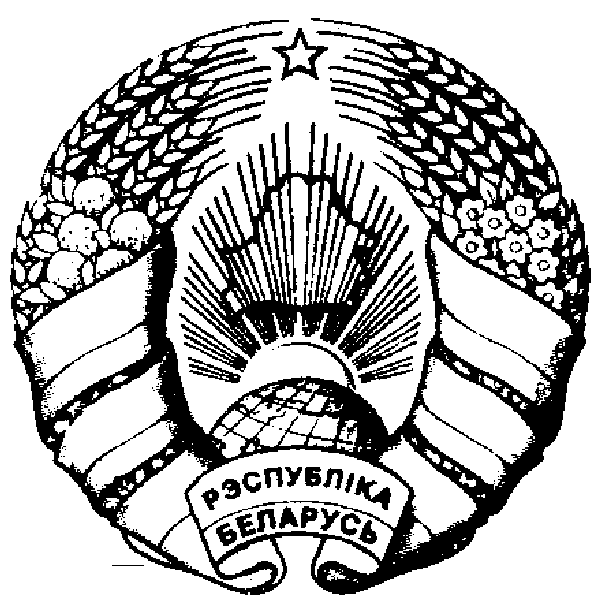 ЖИТЛИНСКИЙСЕЛЬСКИЙСОВЕТДЕПУТАТОВаг. Хадакi Івацэвіцкі раён Брэсцкая вобласць                                                                                                         аг. Ходаки Ивацевичский район                 Брестская областьНаименованиеВидИсточникТип источникаДетализацияСумма (рублей)123456ОБЩЕЕ ФИНАНСИРОВАНИЕ00000005 587,00ВНУТРЕННЕЕ ФИНАНСИРОВАНИЕ10000005 587,00Изменение остатков средств бюджета10700005 587,00Остатки на начало отчетного периода107010015439,90Остатки на конец отчетного периода10702009852,90НаименованиеГруппаПодгруппаВидРазделПодразделСумма1234567НАЛОГОВЫЕ ДОХОДЫ1000000117 423,00Налоги на доходы и прибыль1100000106 082,00Налоги на доходы, уплачиваемые физическими лицами1110000106 082,00Подоходный налог с физических лиц1110100106 082,00Налоги на собственность130000010 046,00Налоги на недвижимое имущество13100002 452,00Земельный налог13108002 452,00Налоги на остаточную стоимость имущества13200007 594,00Налог на недвижимость13209007 594,00Другие налоги, сборы (пошлины) и другие налоговые доходы16000001 295,00Другие налоги, сборы (пошлины) и другие налоговые доходы16100001 295,00Государственная пошлина16130001 295,00НЕНАЛОГОВЫЕ ДОХОДЫ30000004 239,00Доходы от использования имущества, находящегося в государственной собственности3100000366,00Доходы от размещения денежных средств бюджетов3110000366,00Проценты за пользование денежными средствами бюджетов3113800366,00Доходы от осуществления приносящей доходы деятельности32000003 868,00Доходы от сдачи в аренду имущества, находящегося в государственной собственности32100002 687,00Доходы от сдачи в аренду земельных участков32140002 687,00Доходы от осуществления приносящей доходы деятельности и компенсации расходов государства3230000861,00Доходы от осуществления приносящей доходы деятельности32345009,00Компенсации  расходов государства3234600852,00Доходы от реализации государственного имущества, кроме средств от реализации принадлежащего государству имущества в соответствии с законодательством о приватизации3240000320,00Доходы  от имущества, конфискованного и иным способом обращенного в доход государства3244800320,00Прочие неналоговые доходы34000005,00Прочие неналоговые доходы34100005,00Прочие неналоговые доходы34155005,00БЕЗВОЗМЕЗДНЫЕ ПОСТУПЛЕНИЯ400000076 659,25Безвозмездные поступления от других бюджетов бюджетной системы Республики Беларусь430000076 659,25Текущие безвозмездные поступления от других бюджетов бюджетной системы Республики Беларусь431000076 659,25Дотации431600042 774,00Иные межбюджетные трансферты431620033 885,25Иные межбюджетные трансферты из вышестоящего бюджета нижестоящему бюджету431620133 885,25ВСЕГО доходов198 321,25НаименованиеРазделПодразделВидСумма12345ОБЩЕГОСУДАРСТВЕННАЯ ДЕЯТЕЛЬНОСТЬ010000145 650 34Государственные органы общего назначения010100125 781,00Органы местного управления и самоуправления010104125 781,00Другая общегосударственная деятельность0110009 869,34Иные общегосударственные вопросы0110039 869,34Межбюджетные трансферты01110010 000,00Трансферты бюджетам других уровней01110110 000,00НАЦИОНАЛЬНАЯ ЭКОНОМИКА040000491,00Другая деятельность в области национальной экономики041000491,00Имущественные отношения, картография и геодезия041002491,00ЖИЛИЩНО-КОММУНАЛЬНЫЕ УСЛУГИ И ЖИЛИЩНОЕ СТРОИТЕЛЬСТВО06000057 766,91Благоустройство населенных пунктов06030057 766,91ВСЕГО расходов203 908,25НаименованиеГлаваРазделПодразделВидОбъем финансирования123456СЕЛЬСКИЙ БЮДЖЕТ000000000203 908,25Сельисполком010000000203 908,25ОБЩЕГОСУДАРСТВЕННАЯ ДЕЯТЕЛЬНОСТЬ010010000145 650,34Государственные органы общего назначения010010100125 781,00Органы местного управления и самоуправления010010104125 781,00Другая общегосударственная деятельность0100110009 869,34Иные общегосударственные вопросы0100110039 869,34Межбюджетные трансферты01001110010 000,00Трансферты бюджетам других уровней0100111   0110 000,00НАЦИОНАЛЬНАЯ ЭКОНОМИКА010040000491,00Другая деятельность в области национальной экономики010041000491,00Имущественные отношения, картография и геодезия010041002491,00ЖИЛИЩНО-КОММУНАЛЬНЫЕ УСЛУГИ И ЖИЛИЩНОЕ СТРОИТЕЛЬСТВО01006000057 766,91Благоустройство населенных пунктов01006030057 766,91Название государственной программы, подпрограммыНормативный правовой акт, которым утверждена государственная программаРаздел функциональной классификации расходов бюджета, распорядитель средствОбъем финансирования в 2023 году1. Государственная программа «Комфортное жилье и благоприятная среда» на 2021–2025 годыПостановление Совета Министров Республики Беларусь от 28 января 2021 г. № 5057 766,91Подпрограмма 2 «Благоустройство»57 766,91Жилищно-коммунальные услуги и жилищное строительство57 766,91Сельисполком57 766,912. Государственная программа «Земельно-имущественные отношения, геодезическая и картографическая деятельность» на 2021–2025 годыПостановление Совета Министров Республики Беларусь от 29 января 2021 г. № 55491,00Национальная экономика491,00Сельисполком491,00ИТОГО58 257,91